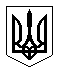 РОЗПОРЯДЖЕННЯМІСЬКОГО ГОЛОВИм. Сумивід    12.04.2019     №    128   - РПро створення комісії з організації сезонної, святкової виїзної торгівлі, надання послуг у сфері розваг та проведення ярмарків на території міста Суми	З метою впорядкування сезонної роздрібної торгівлі на території міста Суми, визначення місць з надання послуг у сфері розваг, проведення ярмаркових заходів, відповідно до рішення виконавчого комітету Сумської міської ради від 12.03.2019 «Про затвердження Положення про організацію сезонної святкової виїзної торгівлі, надання послуг у сфері розваг та проведення ярмарків на території міста Суми»,  керуючись пунктом 20 частини третьої статті 42 Закону України «Про місцеве самоврядування в Україні»:Створити комісію з організації сезонної, святкової виїзної торгівлі, надання послуг у сфері розваг та проведення ярмарків на території міста Суми у складі згідно з додатком 1. Затвердити положення про комісію з організації сезонної, святкової виїзної торгівлі, надання послуг у сфері розваг та проведення ярмарків на території міста Суми (далі - Комісія) згідно з додатком 2.Установити, що у разі персональних змін у складі Комісії або відсутності осіб, які входять до складу Комісії, у зв’язку з відпусткою, хворобою або інших причин, особи, які виконують їх обов’язки, входять до складу Комісії.Контроль за виконання цього розпорядження покласти на заступника міського голови з питань діяльності виконавчих органів ради Волошину О.М.Міський голова                                                                           О.М. ЛисенкоДубицький  700-656Розіслати: згідно зі спискомНачальник відділу торгівлі, побуту та захисту прав споживачів                                    	   О.Ю. ДубицькийЗаступник міського голови з питаньдіяльності виконавчих органів ради			             О.М. Волошина			Начальник відділу протокольної роботи та контролю     	                                                      Л.В. Моша                                            Начальник правового управління 				  О.В. ЧайченкоЗаступник міського голови,керуючий справами виконавчого комітету                      С.Я. Пак            Додаток 1                                                                         до розпорядження міського голо   від    12.04.2019  №     128-РСклад комісіїз організації сезонної, святкової виїзної торгівлі, надання послуг у сфері розваг та проведення ярмарків на території міста СумиНачальник відділу торгівлі, побуту та захисту прав споживачів	О.Ю. Дубицький                      Додаток 2                                                                         до розпорядження міського голо   від   12.04.2019     №   128-Р  Положенняпро  комісію з організації сезонної, святкової виїзної торгівлі, надання послуг у сфері розваг та проведення ярмарків на території міста СумиЗагальні положення1.1. Комісія з організації сезонної, святкової виїзної торгівлі, надання послуг у сфері розваг та проведення ярмарків на території міста Суми (далі - Комісія) – це постійно діюча комісія при виконавчому комітеті Сумської міської ради, яка утворюється з метою впорядкування сезонної роздрібної торгівлі на території міста Суми, визначення місць з надання послуг у сфері розваг, проведення ярмаркових заходів, відповідно до рішення виконавчого комітету Сумської міської ради від 12.03.2019 «Про затвердження Положення про організацію сезонної святкової виїзної торгівлі, надання послуг у сфері розваг та проведення ярмарків на території міста Суми».1.2. Комісія у своїй діяльності керується Конституцією і законами України, актами Президента України та Кабінету Міністрів України, а також цим Положенням.1.3. Комісія утворюється у складі голови, заступника голови, секретаря та членів Комісії.1.4. Рішення Комісії носить рекомендаційних характер.Завдання та функції КомісіїПротягом п’яти робочих днів Комісія:а) розглядає матеріали про розміщення/відмову в розміщенні об’єктів сезонної торгівлі, об’єктів сфери розваг;б) розглядає матеріали про погодження/відмову в погодженні щодо проведення ярмарків;в) розглядає заяви про розміщення/обґрунтовану відмову щодо розміщення об’єкта святкової виїзної торгівлі.Організаційна форма роботи КомісіїФормою роботи комісіє є засідання, що проводяться за поданням відділу торгівлі, побуту та захисту прав споживачів Сумської міської ради та рішенням голови Комісії.Засідання Комісії веде голова Комісії, у разі його відсутності – заступник голови Комісії.Підготовка матеріалів для розгляду на засіданні Комісії здійснюється секретарем Комісії.Засідання Комісії вважається правомірним, якщо на ньому присутні не менш як половина її складу.На засіданнях КомісіїГотуються пропозиції та рекомендації з питань, що належать до її компетенції.Пропозиції та рекомендації вважаються схваленими, якщо за них проголосувала більшість присутніх на засіданні членів Комісії.  У разі рівного розподілу голосів,  вирішальним є голос голови Комісії.Пропозиції та рекомендації оформляються протоколом засідання, який підписують голова та секретар комісії.          4.4. За результатами розгляду, відділ торгівлі, побуту та захисту прав споживачів Сумської міської ради готує відповідний проект рішення виконавчого комітету Сумської міської ради.Начальник відділу торгівлі, побутута захисту прав споживачів 					         О.Ю. ДубицькийВолошинаОльга Михайлівназаступник міського голови з питань діяльності виконавчих органів ради, голова Комісії;Дубицький Олег Юрійовичначальник відділу торгівлі, побуту та захисту прав споживачів Сумської міської ради, заступник голови Комісії;СтарцеваОлена Володимирівнаголовний спеціаліст відділу торгівлі, побуту та захисту прав споживачів Сумської міської ради, секретар Комісії.Члени Комісії:Члени Комісії:Голопьоров Руслан Володимировичначальник управління «Інспекція з благоустрою міста Суми» Сумської міської радиКривцов Андрій Володимировичначальник управління архітектури та містобудування Сумської міської радиЄрьомін Олександр Івановичначальник відділу врегулювання земельних відносин та спорів департаменту забезпечення ресурсних платежів Сумської міської радиСлавгородський Олег Володимировичдиректор КП «Паркінг» Сумської міської ради